Администрация Комсомольского муниципального округа Чувашской Республики п о с т а н о в л я е т:1. Принять к исполнению бюджет Комсомольского муниципального округа Чувашской Республики (далее – бюджет Комсомольского муниципального округа) на 2023 год и на плановый период 2024 и 2025 годов с учетом изменений, внесенных решением Собрания депутатов Комсомольского муниципального округа Чувашской Республики от 24 апреля 2023 г. № 12/190 «О внесении изменений в решение Собрания депутатов Комсомольского муниципального округа Чувашской Республики от 9 декабря 2022 г. № 5/85 «О бюджете Комсомольского муниципального округа Чувашской Республики на 2023 год и на плановый период 2024 и 2025 годов» (далее – решение о бюджете).2. Утвердить прилагаемый перечень мероприятий по реализации решения Собрания депутатов Комсомольского муниципального округа Чувашской Республики от 24 апреля 2023 г. № 12/190 «О внесении изменений в решение Собрания депутатов Комсомольского муниципального округа Чувашской Республики от 9 декабря 2022 г. № 5/85 «О бюджете Комсомольского муниципального округа Чувашской Республики на 2023 год и на плановый период 2024 и 2025 годов».3. Главным распорядителям и получателям средств бюджета Комсомольского муниципального округа: обеспечить полное, экономичное и  результативное использование безвозмездных поступлений, имеющих целевое назначение;не допускать образования кредиторской задолженности по расходным обязательствам муниципального образования.4. Внести в подпункт 5.3 пункта 5 постановления администрации Комсомольского района Чувашской Республики от 29 декабря 2022 г. № 801 «О мерах по реализации решения Собрания депутатов Комсомольского муниципального округа Чувашской Республики от 9 декабря 2022 г. № 5/85 «О бюджете Комсомольского муниципального округа Чувашской Республики на 2023 год и на плановый период 2024 и 2025 годов» следующие изменения:в абзаце третьем слова «от 50 до 90» заменить словами «от 30 до 50»;абзац седьмой дополнить словами «; на организацию выставок, ярмарок и других выставочно-ярмарочных и конгрессных мероприятий на территории Российской Федерации и за ее пределами».5. Получатели средств бюджета Комсомольского муниципального округа Чувашской Республики  при казначейском сопровождении средств вправе в соответствии с частью 651 статьи 112 Федерального закона «О контрактной системе в сфере закупок товаров, работ, услуг для обеспечения государственных и муниципальных нужд» внести по соглашению сторон в заключенные до дня вступления в силу настоящего постановления договоры (муниципальные контракты) на поставку товаров (выполнение работ, оказание услуг) изменения в части установления в них условия о выплате авансовых платежей в размере от 30 до 50 процентов с соблюдением размера обеспечения исполнения договора (муниципального контракта), устанавливаемого в соответствии с частью 6 статьи 96 Федерального закона «О контрактной системе в сфере закупок товаров, работ, услуг для обеспечения государственных и муниципальных нужд». 6. Настоящее постановление вступает в силу после дня его официального опубликования в периодическом печатном издании «Вестник Комсомольского муниципального округа Чувашской Республики».Глава Комсомольского муниципального округа Чувашской Республики                                                                     А.Н. Осипов                                                  УТВЕРЖДЕН                                                   постановлением администрации                                                        Комсомольского муниципального округа                                               Чувашской Республики                                                                                                                             от   .04.2023  № Перечень
мероприятий по реализации решения Собрания депутатов Комсомольского муниципального округа Чувашской Республики от 24 апреля 2023 г. № 12/190 «О внесении изменений в решение Собрания депутатов Комсомольского муниципального округа Чувашской Республики от 9 декабря 2022 г. № 5/85 «О бюджете Комсомольского муниципального округаЧувашской Республики на 2023 год и на плановый период 2024 и 2025 годов»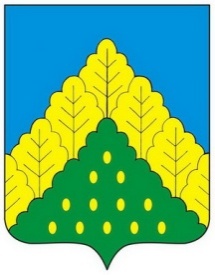 ЧĂВАШ РЕСПУБЛИКИНКОМСОМОЛЬСКИ МУНИЦИПАЛЛĂ ОКРУГĔН	АДМИНИСТРАЦИЙĔ                   ЙЫШẰНУ24.04.2023 ç.  № 372Комсомольски ялĕАДМИНИСТРАЦИЯКОМСОМОЛЬСКОГО МУНИЦИПАЛЬНОГО ОКРУГА      ЧУВАШСКОЙ РЕСПУБЛИКИ          ПОСТАНОВЛЕНИЕ24.04.2023 г. № 372село КомсомольскоеО мерах по реализации решения           Собрания депутатов Комсомольского муниципального округа Чувашской    Республики от 24 апреля 2023 г. № 12/190 «О внесении изменений в решение Собрания депутатов Комсомольского муниципального округа Чувашской Республики от 9 декабря 2022 г. № 5/85 «О бюджете Комсомольского муниципального округа Чувашской Республики на 2023 год и на плановый период 2024 и 2025 годов»N п/пНаименование мероприятияСроки реализацииОтветственный исполнитель12341.Представление в финансовый отдел администрации Комсомольского муниципального округа Чувашской Республики справок об изменении сводной бюджетной росписи бюджета Комсомольского муниципального округа Чувашской Республики, справок об изменении бюджетной росписи главного распорядителя средств бюджета Комсомольского муниципального округа Чувашской Республики (главного администратора источников финансирования дефицита бюджета Комсомольского муниципального округа Чувашской Республики) и предложений по уточнению показателей кассового плана исполнения бюджета Комсомольского муниципального округа Чувашской Республики на 2023 годне позднее26 апреля 2023 г.главные администраторы доходов, главные распорядители средств, главные администраторы источников финансирования дефицита бюджета Комсомольского муниципального округа Чувашской Республики2.Внесение изменений в сводную бюджетную роспись бюджета Комсомольского муниципального округа Чувашской Республики на 2023 год на плановый период 2024 и 2025 годовне позднее4 мая 2023 г.финансовый отдел администрации Комсомольского муниципального округа Чувашской Республики3.Представление в финансовый отдел администрации Комсомольского муниципального округа Чувашской Республики уточненных бюджетных смет казенных учреждений Комсомольского муниципального округа Чувашской Республики, планов финансово-хозяйственной деятельности бюджетных и автономных учреждений Комсомольского муниципального округа Чувашской Республики на 2023 год, в которые были внесены измененияне позднее8 мая 2023 гглавные администраторы доходов, главные распорядители средств, главные администраторы источников финансирования дефицита бюджета Комсомольского муниципального округа Чувашской Республики4.Внесение изменений в муниципальные программы Комсомольского муниципального округа Чувашской Республики в целях их приведения в соответствие с решением Собрания депутатов Комсомольского муниципального округа Чувашской Республики от 24 апреля 2023 г. № 12/190 «О внесении изменений в решение Собрания депутатов Комсомольского муниципального округа Чувашской Республики от 9 декабря 2022 г. № 5/85 «О бюджете Комсомольского муниципального округа Чувашской Республики на 2023 год и на плановый период 2024 и 2025 годов» (далее – решение о бюджете), в том числе уточнения отдельных целевых показателей (индикаторов)в течение трех месяцев со дня вступления в силу решения о бюджетеорганы местного самоуправления Комсомольского муниципального округа Чувашской Республики, являющиеся ответственными исполнителями муниципальных программ Комсомольского муниципального округа Чувашской Республики5.Подготовка предложений о внесении изменений в следующие постановления администрации Комсомольского муниципального округа Чувашской Республики:от 29.12.2022 г. № 805 «Об утверждении предельной численности и фонда оплаты труда работников органов местного самоуправления Комсомольского муниципального округа Чувашской Республики (лиц, замещающих должности муниципальной службы, и работников, замещающих должности, не являющиеся должностями муниципальной службы) на 2023 год и на плановый период 2024 и 2025 годов»апрель 2023 г.финансовый отдел администрации Комсомольского муниципального округа Чувашской Республикиот 29.12.2022 г. № 806 «Об утверждении фонда оплаты труда работников муниципальных учреждений Комсомольского муниципального округа Чувашской Республики на 2023 год и на плановый период 2024 и 2025 годов»апрель 2023 г.финансовый отдел администрации Комсомольского муниципального округа Чувашской Республики